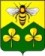 АДМИНИСТРАЦИЯ САНДОВСКОГО РАЙОНАТверская областьРАСПОРЯЖЕНИЕ13.08.2019                                       п. Сандово                                            № 250/1-Р  В соответствии Положением о бюджетном процессе в муниципальном образовании «Сандовский район», утвержденном решением Собрания депутатов Сандовского района 27.12.2013 №33, с целью разработки проекта решения о бюджете муниципального образования «Сандовский район»  Тверской области  на 2020 год и на плановый период 2021 и 2022 годов:  1.Финансовому отделу администрации Сандовского района :1.1. Организовать составление  проекта бюджета муниципального района на 2020 год и на плановый период 2021 и 2022 годов, включая показатели межбюджетных отношений с бюджетами городского и сельских поселений, в соответствии с бюджетным законодательством Российской Федерации, Посланием Президента Российской Федерации Федеральному Собранию Российской Федерации от 20 февраля 2019 года;1.2. В целях составления проекта бюджета муниципального района на 2020 год и на плановый период 2021 и 2022 годов:1.2.1. Осуществить формирование общего объема налоговых и неналоговых доходов на 2020 год на плановый период 2021 и 2022 годов;1.2.2. Утвердить порядок и методику планирования бюджетных ассигнований на 2020 год на плановый период 2021 и 2022 годов;1.2.3. Осуществить планирование бюджетных ассигнований на 2020 год на плановый период 2021 и 2022 годов в порядке и в соответствии с методикой, указанной в подпункте 1.2.2. настоящего постановления. 2.Главным администраторам доходов бюджета Сандовского района представить прогноз поступлений по администрируемым доходам на 2020-2022 годы до 01 октября 2019 года.3.Отделу экономики администрации Сандовского района подготовить:3.1. прогноз социально-экономического развития Сандовского района  на 2020- 2022 годы;3.2 предварительные итоги социально-экономического развития Сандовского района за истекший период 2019 года и ожидаемые итоги социально-экономического развития за текущий год до 20 октября 2019года.4.Структурным подразделениям Администрации Сандовского района, муниципальным  бюджетным и казенным учреждениям представить в финансовый отдел администрации Сандовского района предложения о внесении изменений в перечень муниципальных программ Сандовского района до 01 октября 2019 года.5.Установить, что муниципальные программы  Сандовского района, предлагаемые к реализации начиная с 2020 года, а также изменения в ранее утвержденные муниципальные программы Сандовского района, предлагаемые к реализации начиная с 2020 года, подлежат утверждению до 20 октября 2019 года.6.Финансовому отделу администрации Сандовского  района не позднее 15 ноября 2019 года:6.1. Представить проект бюджета муниципального района «О бюджете муниципального образования «Сандовский район» Тверской области на 2020 год на плановый период 2021 и 2022 годов» Администрации Сандовского района для последующего внесения на рассмотрение Собрания депутатов Сандорвского  района7.Контроль за выполнением настоящего решения возложить на заместителя Главы администрации Сандовского района по финансовым и экономическим вопросам Кузнецову Т.А..8.Опубликовать настоящее распоряжение на официальном сайте Администрации  Сандовского района  информационно-коммуникационной сети «Интернет».Глава Сандовского района                                                       О.Н.ГрязновО порядке и сроках составления проекта бюджета муниципального образования «Сандовский район»  Тверской области  на 2020 год и на плановый период 2021 и 2022 годов